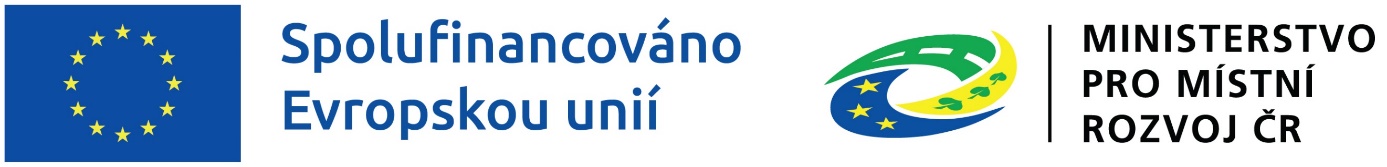 Název projektu:	IS LOOSOS (Informační systém Lustrace osob omezených na osobní svobodě)Registrační číslo:	CZ.06.01.01/00/22_011/0002436Období realizace:	1. 1. 2023 – 30. 6. 2027Zdroj dotaceFond:	Evropský fond pro regionální rozvojProgram:	Integrovaný regionální operační programSpecifický cíl:	SC 1.1 (ČR) Využívání přínosů digitalizace pro občany, podniky, výzkumné organizace a veřejné orgányFinancováníVýše dotace:	21 000 034,00 KčPodíl z Evropské unie:	66,0155 % (13 862 437,46 Kč)Podíl ze stát. rozpočtu:	33,9885 % (7 137 596,54 Kč) Popis projektuCíl projektu:Předmětem projektu je vývoj, implementace a provozování nového informačního systému elektronické lustrace v evidenci vězněných osob pro oprávněné žadatele. Klíčovým cílem je elektronizace zpřístupnění údajů z evidencí vedených o vězněných osobách za splnění práv a podmínek poskytování údajů uvedených v právních předpisech. Vězněné osoby jsou osoby ve výkonu vazby, ve výkonu trestu odnětí svobody a ve výkonu zabezpečovací detence.Integrovaný informační systém zajistí výkon agendy veřejné správy A681 Vězeňská služba vykonávaných v jednotném rozhraní, zároveň však zachová vnitřní členění agend se správným propojením na služby eGovernmentuKlíčové aktivity projektu:V rámci projektu bude vyvinut informační systém pro Vězeňskou službu ČR pro poskytování informací o vězněných osobách za splnění práv a podmínek poskytování údajů o vězněných osobách - ve výkonu vazby, ve výkonu trestu odnětí svobody a ve výkonu zabezpečovací detence.Bude zpracována bezpečnostní a provozní dokumentace, která bude východiskem pro nastavení  organizačních, personálních a finančních opatření zajištění kybernetické bezpečnosti.